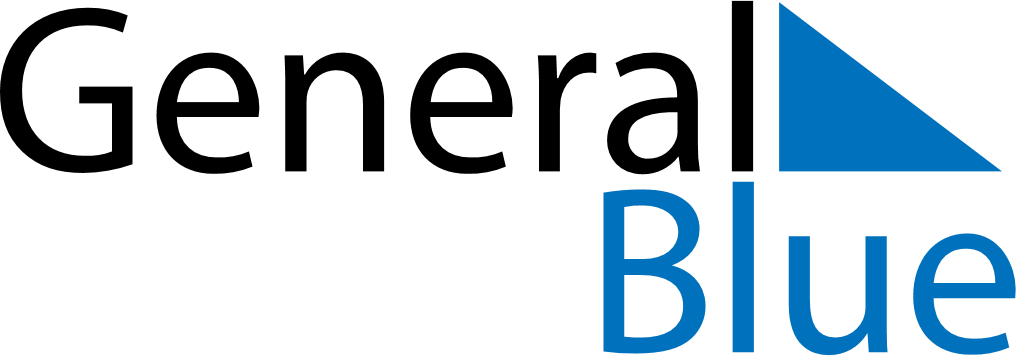 Bahrain 2020 HolidaysBahrain 2020 HolidaysDATENAME OF HOLIDAYJanuary 1, 2020WednesdayNew Year’s DayMay 1, 2020FridayLabour DayMay 24, 2020SundayEnd of Ramadan (Eid al-Fitr)July 30, 2020ThursdayArafat DayJuly 31, 2020FridayFeast of the Sacrifice (Eid al-Adha)August 20, 2020ThursdayIslamic New YearAugust 29, 2020SaturdayDay of AshuraOctober 29, 2020ThursdayBirthday of Muhammad (Mawlid)December 16, 2020WednesdayNational DayDecember 17, 2020ThursdayAccession Day